ВВЕДЕНИЕМодуль загрузки (импорта) отчетности в ПК «Свод-СМАРТ» предназначен для передачи сформированной отчетности из ПК «1С: БГУ» в ПК «Свод-СМАРТ» по каналам связи в безфайловом режиме. Модуль разработан для 1С: Предприятие 8.3 Бухгалтерия государственного учреждения редакции 2.0.Модуль загрузки (импорта) отчетности в ПК «Свод-СМАРТ» –  представляет собой внешнюю обработку для конфигурации Бухгалтерия государственного учреждения «1С: БГУ» в виде файла с расширением epf: «report2.0(ver 1.001).epf».Условные обозначенияВ документе используются следующие условные обозначения:Перечень сокращенийВ документе используются следующие сокращения:БГУ 2.0 – конфигурация Бухгалтерия государственного учреждения, редакция 2.0.Модуль – модуль загрузки (импорта) отчетности в ПК «Свод-СМАРТ». 1.  Установка и использование модуля в конфигурации БГУ 2.01.1 Подключение модуляКонфигурация «Бухгалтерия государственного учреждения» редакция 2.0 содержит средства подключения произвольных дополнительных отчетов, печатных форм и обработок к базе данных. Подключение при этом происходит без изменения структуры конфигурации в пользовательском режиме.Для подключения дополнительной внешней обработки модуля необходимо выполнить следующие действия:Скачать файл установки модуля по ссылке: http://www.keysystems.ru/Updates/UpdateList.aspx?id={78D72D7A-9C3B-455A-990E-754A1265DBA2}Скопировать файл внешней обработки report2.0(ver 1.001).epf на компьютер, на который установлен 1С:Предприятие с конфигурацией БГУ 2.0.Запустить 1С:Предприятие.В главном окне 1C  выбрать следующий пункт меню:Администрирование=>печатные формы, отчеты и обработки (Рисунок 1).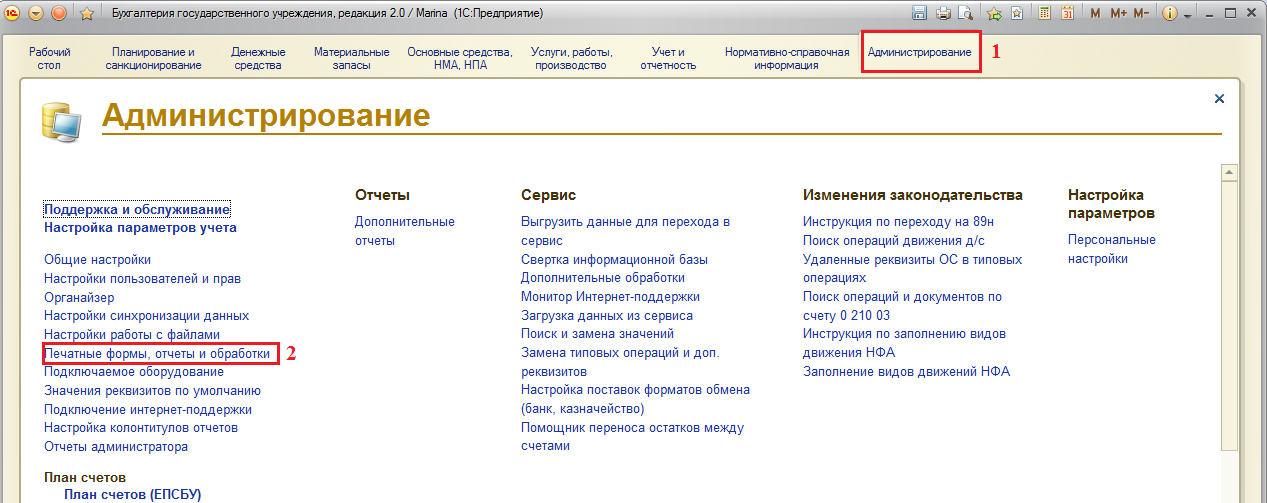 Рисунок 1 Печатные формы, отчеты и обработки.После выполнения указанных действий откроется окно подключения дополнительных отчетов и обработок (Рисунок 2). Необходимо включить дополнительные отчеты и обработки и нажать на ссылку [Дополнительные отчеты и обработки].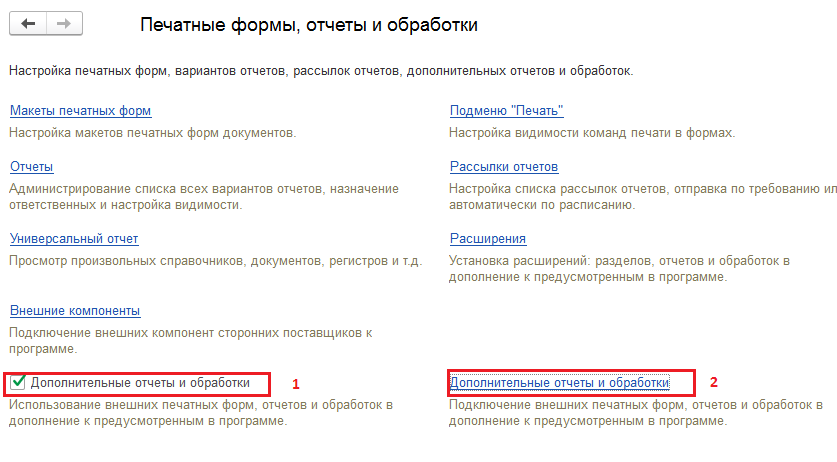 Рисунок 2 Окно подключения дополнительных отчетов и обработок.В появившемся окне «Дополнительные отчеты и обработки» следует воспользоваться кнопкой   [Создать новый элемент списка (Ins)]. Откроется окно создания дополнительной обработки, в котором необходимо выбрать файл внешней обработки модуля (Рисунок 3). Далее следует выбрать сохраненный в 1 пункте файл и нажать [Открыть]. После выбора файла все необходимые поля в форме регистрации будут заполнены автоматически.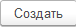 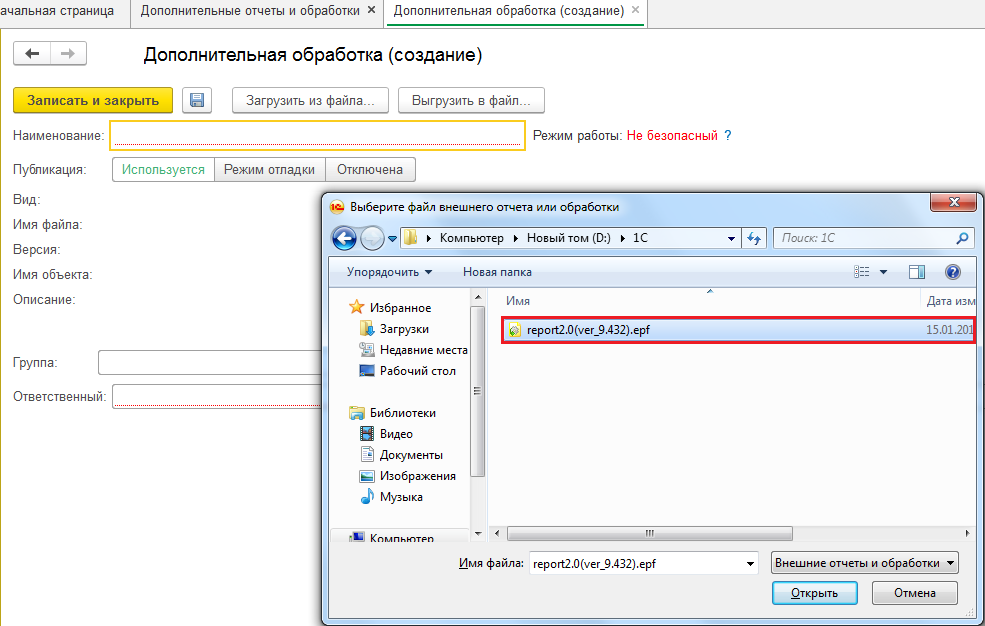 Рисунок 3 Добавление внешней обработкиВ появившемся окне доступно изменение автоматически созданного наименования модуля внешней обработки. Далее необходимо указать разделы командного интерфейса, в которых будет отображаться модуль обработки. Для этого следует нажать на [Не определено]  (Рисунок 4).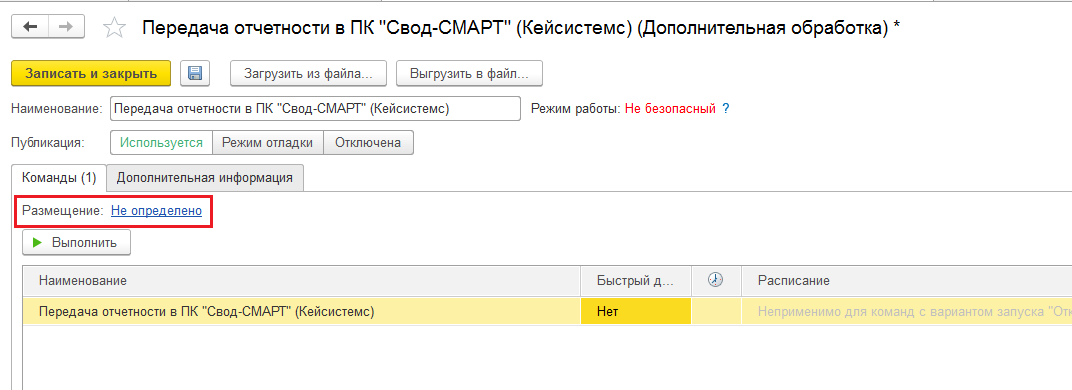 Рисунок 4 Настройка размещения модуля.Появится окно выбора разделов командного интерфейса, в которых будет доступна обработка модуля. В списке необходимо отметить [Раздел «Учет и отчетность»] (Рисунок 5).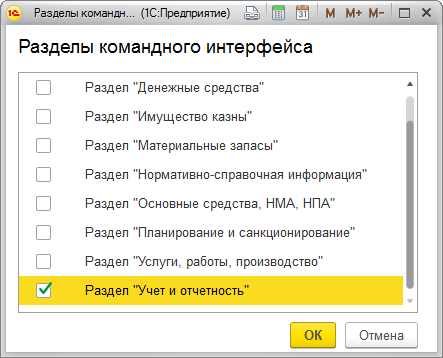 Рисунок 5 Выбор разделов командного интерфейса.Далее необходимо указать пользователей, которым требуется открыть доступ к данной обработке модуля. Для этого следует воспользоваться кнопкой [Выбрать] в поле быстрого доступа (Рисунок 6).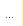 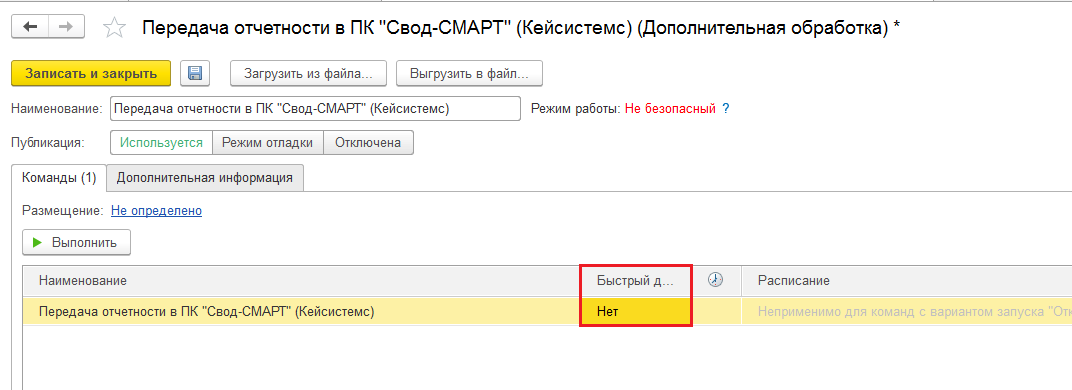 Рисунок 6 Настройка быстрого доступа.Выбрать из списка определенных пользователей либо всех сразу и нажать [ОК] (Рисунок 7).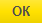 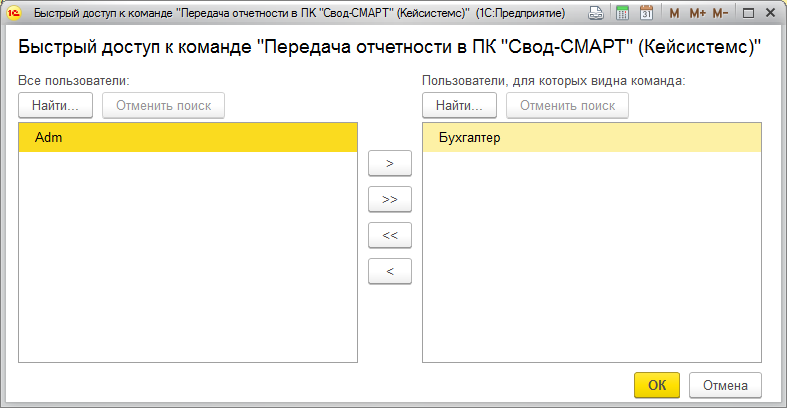 Рисунок 7 Выбор пользователей.Для завершения подключения дополнительной внешней обработки модуля необходимо нажать на кнопку  [Записать объект и закрыть форму (Ctrl+Enter)] или [Записать объект (Ctrl+S)] (Рисунок 8). 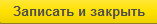 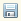 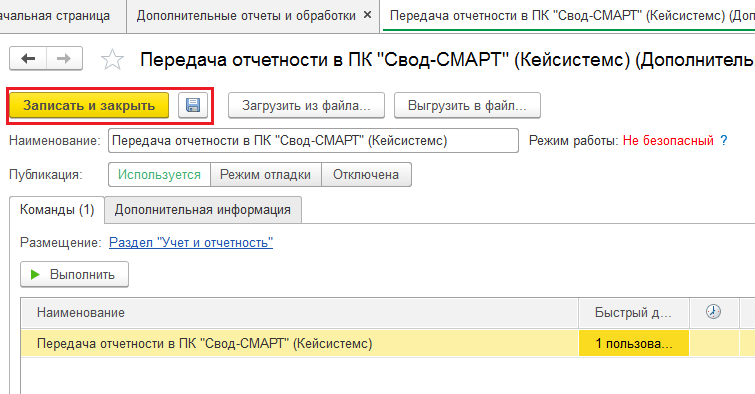 Рисунок 8 Сохранение модуля внешней обработки.Модуль успешно сохранен. Он будет доступен в тех разделах, которые были указаны при создании.1.2 Начало работыДля начала работы с модулем пользователю необходимо:Открыть список дополнительных обработок выбранного раздела командного интерфейса, указанного при сохранении  модуля. Для этого в главном окне ПК «1С: БГУ» следует выбрать пункт меню: Учет и отчетность=>Дополнительные обработки (Рисунок 9). 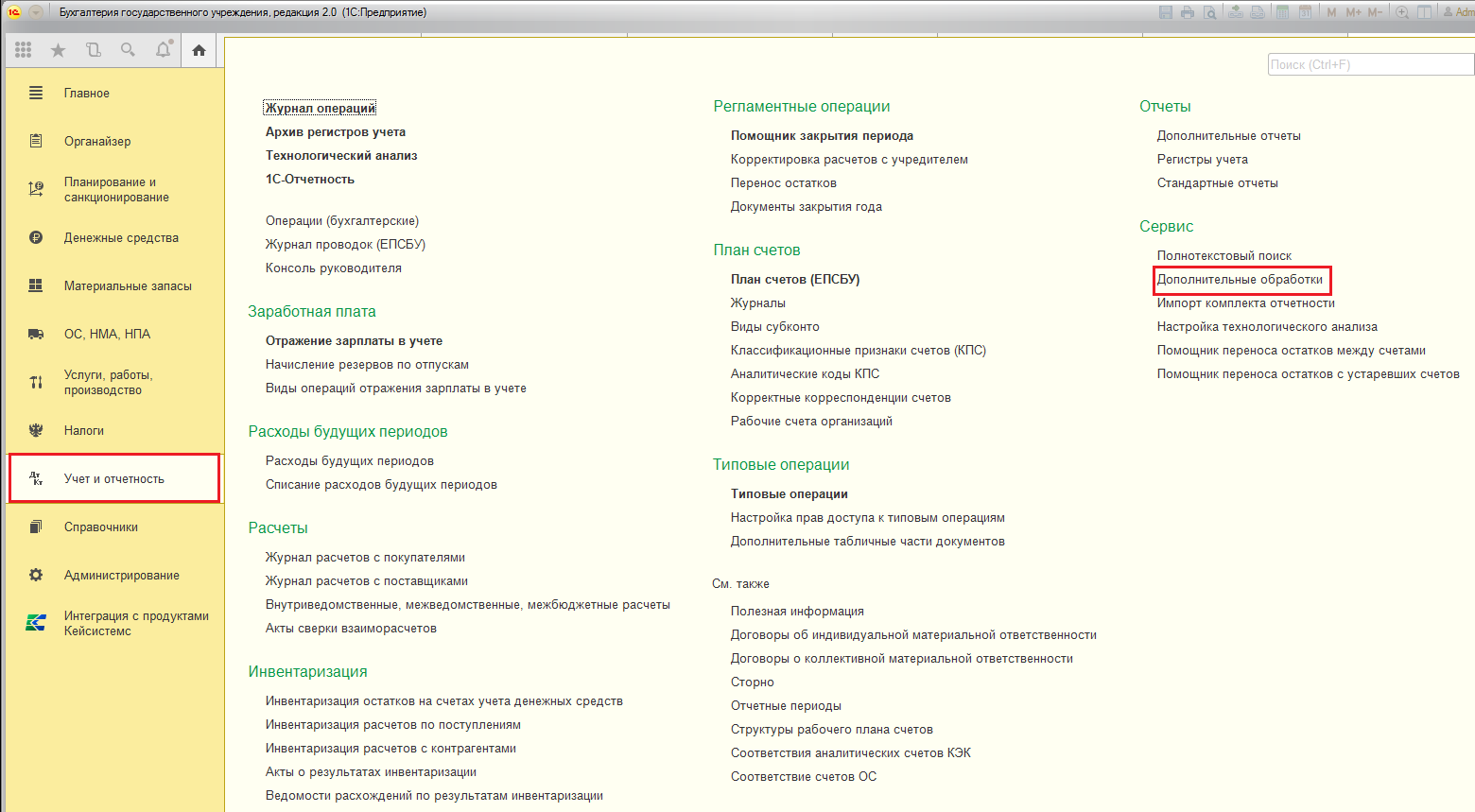 Рисунок 9 Дополнительные обработки раздела «Учет и отчетность».Откроется окно запуска дополнительных обработок. Далее необходимо выбрать пункт «Передача отчетности в ПК «Свод-СМАРТ» (Кейсистемс)» и нажать кнопку   [Выполнить (Ctrl+Enter)] (Рисунок 10).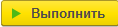 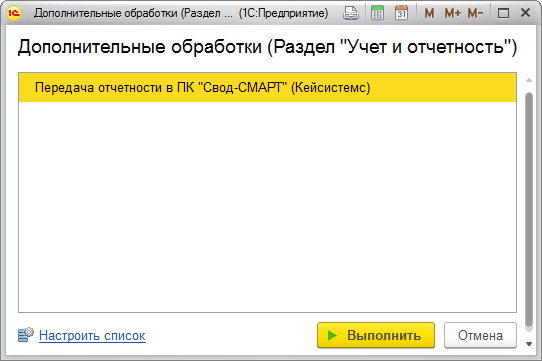 Рисунок 10 Запуск модуля.На Главной странице окна модуля (Рисунок 11) представлены следующие элементы: 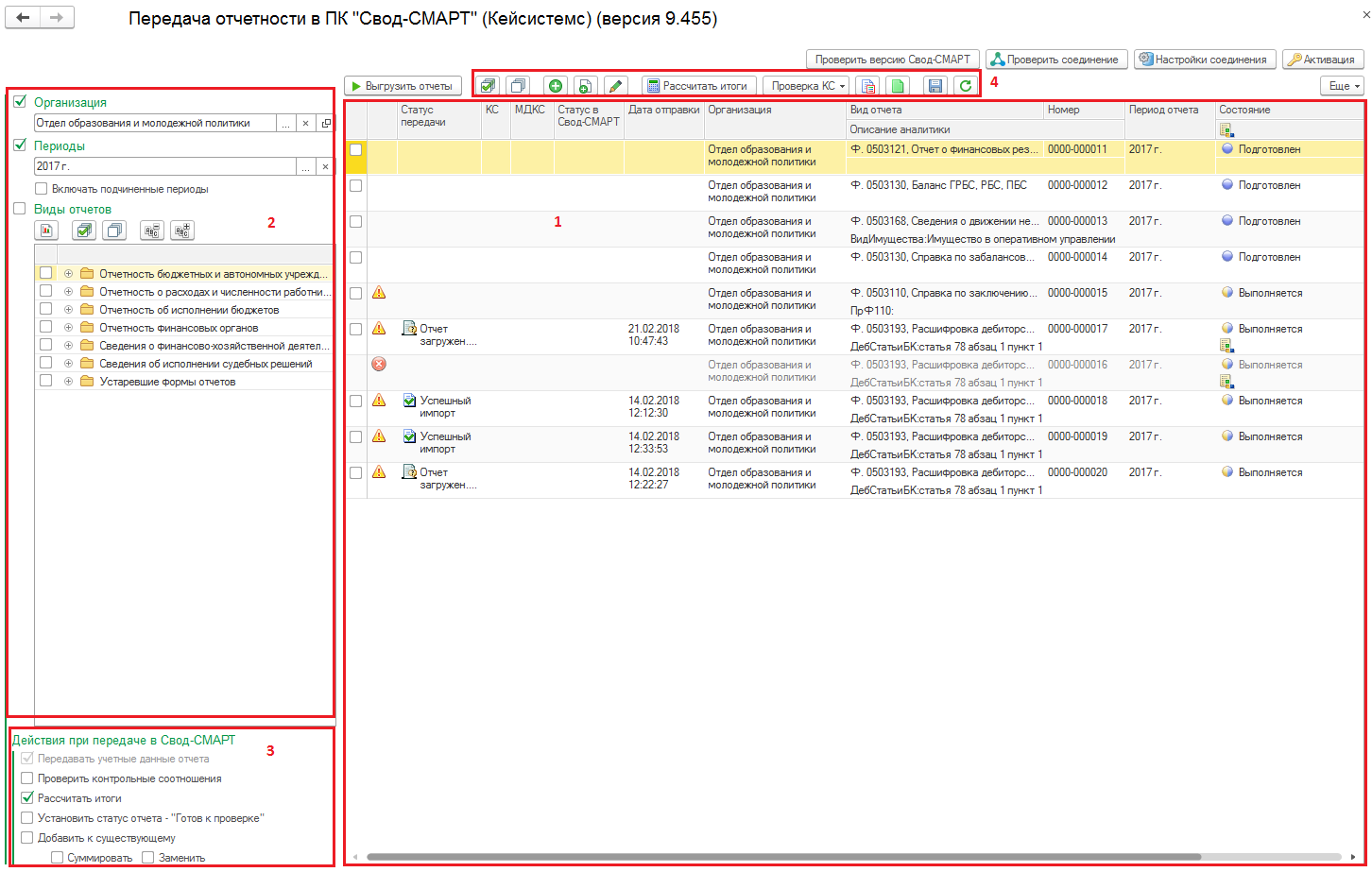 Рисунок 11 Окно модуля.Пояснения к рисунку: Таблица с отчетами регламентированной бухгалтерской отчетности.Двойной клик по выбранному отчету открывает отчет в режиме просмотра и редактирования.Область настройки отбора отчетов в таблице (1) по периоду, учреждению и виду отчета необходимых отчетов для передачи в ПК «Свод-СМАРТ».Группа настроек «Действия при передачи в Свод-СМАРТ». Настройка дополнительных проверок отчета на стороне ПК «Свод-СМАРТ»:Передавать учетные данные отчета – передача отчетной формы с учетными данными.Проверить контрольные соотношения – проверка внутридокументных контрольных соотношений ПК «Свод-СМАРТ» переданного отчета.Рассчитать итоги – расчет итогов ПК «Свод-СМАРТ» переданного отчета.Установить статус отчета - «Готов к проверке» – переданному отчету в ПК «Свод-СМАРТ» устанавливается статус «Готов к проверке».Добавить к существующему. Суммировать -  суммируются показатели уже существующих и переданных отчетов. Добавить к существующему. Заменить - показатели отчета заменяются данными переданного отчета. Командная панель таблицы (1): [Отметить все] -  Отметить все отчеты для передачи.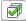  [Разметить все]  - Снять все отметки с отчетов.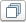  [Добавить новый элемент] - Создание нового элемента (отчета).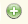  [Добавить новый элемент копированием предыдущего] - Добавление нового элемента копированием текущего. При выборе данной опции будет создана новая отчетная форма путем копирования отчета, строка которого в общем списке была выделена курсором.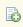  [Изменить (или открыть) текущий элемент] - изменить (или открыть) текущий элемент. Открывает выбранную отчётную форму.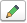  [Список отчетов рассчитать итоги] – по кнопке происходит расчет значений итоговых ячеек в отчете. В контекстном меню данной кнопки имеется возможность выбрать расчет итогов как по всему отчету, так и только по текущей таблице.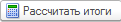  [Проверка КС] – Меню работы с контрольными соотношениями.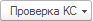  [Проверить внутридокументные КС] – по кнопке в выбранной форме происходит проверка внутридокументных контрольных соотношений.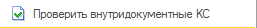  [Проверить междокументные КС] - по кнопке в выбранной форме происходит проверка междокументных контрольных соотношений.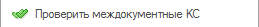  [Проверить статусы в Свод-СМАРТ] – по кнопке проверяется статус ранее отправленных документов в ПК «Свод-СМАРТ». 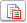  [Установить статус «Готов к проверке»] – по кнопке у выбранной формы устанавливается соответствующий статус.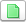  [Список отчетов сохранить в файл] - данная опция позволяет выгрузить отчетные формы во внутреннем формате ПК «Свод-СМАРТ».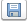  [Обновить текущий список] - Обновить список отчетов в таблице.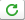 1.2.1 Настройки соединенияВ разделе  [Настройки соединения] указываются настройки для подключения к сервису веб-клиента ПК «Свод-СМАРТ» и параметры передачи данных. При нажатии кнопки «Настройка соединения» на экране появится окно (Рисунок 12): 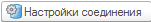 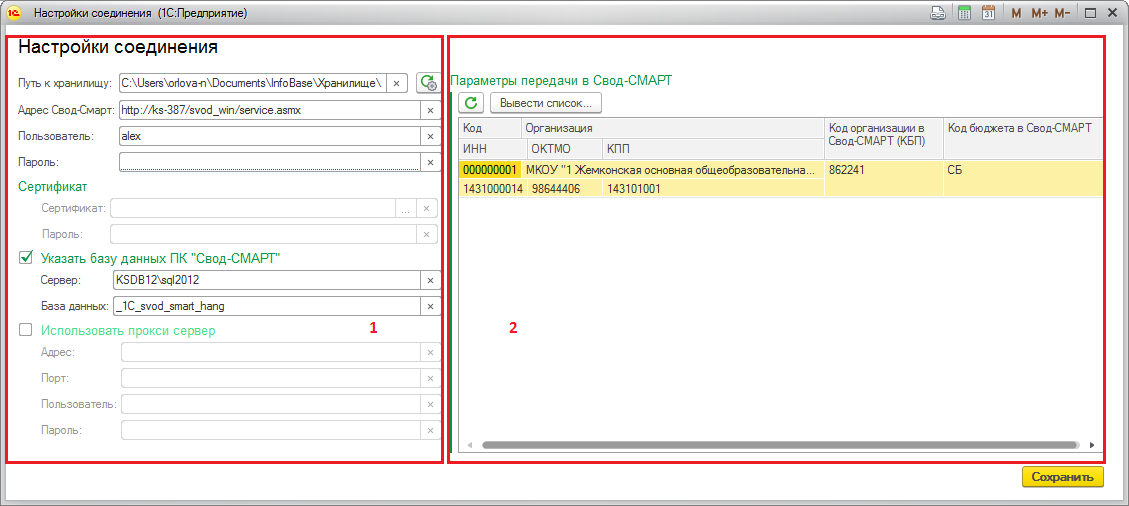 Рисунок 12 Настройка соединенияВ области «Настройки соединения» (1) указываются настройки для подключения к сервису веб-клиента ПК «Свод-СМАРТ»:«Путь к хранилищу» - общедоступный каталог для сохранения протоколов и статусов отправки документов.«Адрес Свод-Смарт» - адрес веб-клиента или сервера приложений ПК «Свод-СМАРТ».«Пользователь» - логин для доступа к комплексу ПК «Свод-СМАРТ».«Пароль» - пароль для доступа к комплексу ПК «Свод-СМАРТ».«Сертификат» - поле заполняется, если используется защищённое соединение.Настройки «Сервер» и «База данных» указываются, если соответствующие настройки не указаны на сервисе ПК «Свод-СМАРТ».«Сервер» - сервер СУБД ПК «Свод-СМАРТ».«База данных» - база данных на сервере ПК «Свод-СМАРТ».Группа настроек  «Использовать прокси-сервер».Если нужно использовать прокси соединение, тогда необходимо выбрать галкой «Использовать прокси-сервер» и  указать настройки прокси: «Адрес», «Порт», «Пользователь» и «Пароль».Для проверки Адреса Свод-СМАРТ можно вставить его в адресную строку браузера и после перехода по ссылке в окне браузера отобразится версия ПК «Свод-СМАРТ» и состояние работы сервиса (Рисунок 13).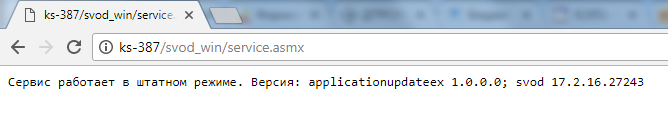 Рисунок 13 Страница сервиса ПК «Бюджет-СМАРТ».Путь к хранилищу.Данное «хранилище» предназначено для хранения различных данных (например, статусов отправки) вне информационной базы ПК «1С: БГУ» для сохранности структуры конфигурации и доступа любого пользователя модуля к протоколам передачи отчетов, статусам и общим настройкам соединения.Файловый вариант.Желательно указать путь к каталогу внутри папки хранения файловой базы (Рисунок 14):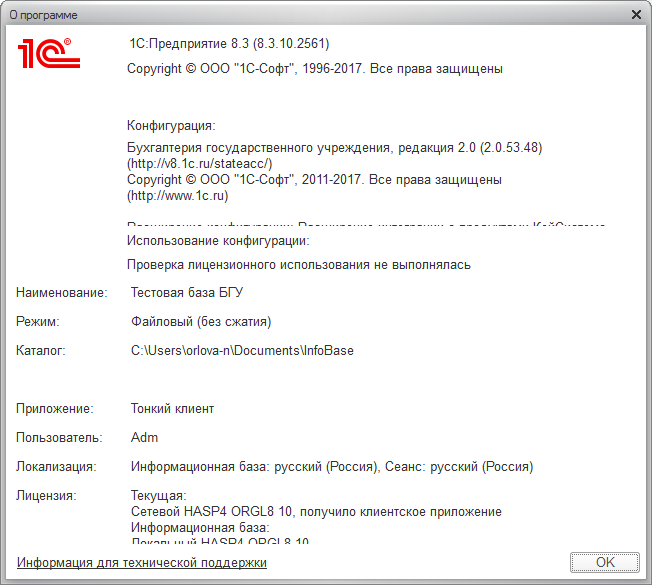 Рисунок 14 Окно «О программе»В данном случае можно указать каталог C:\Users\orlova-n\Documents\InfoBase\Хранилище.Клиент-серверный вариант.Необходимо создать общедоступную сетевую папку с полными правами на запись и чтение для всех пользователей и указать его в поле «Путь к хранилищу». Например, \\192.168.0.1\exchange\Хранилище.В области «Параметры передачи в Свод-СМАРТ» (2) указывается Код организации в Свод-СМАРТ (код бюджета получателя) и Код бюджета в Свод-СМАРТ, в соответствии с которыми определяется, в какой именно узел дерева организаций и бюджетов в ПК «Свод-СМАРТ» будет передан отчет из ПК «1С: БГУ».Перед передачей необходимо убедиться:– Заполнены ли ИНН и ОКТМО организации в ПК «1С: БГУ» и в ПК «Свод-СМАРТ»;– Совпадают ли ИНН и ОКТМО организации в ПК «1С: БГУ» и в ПК «Свод-СМАРТ». ИНН и ОКТМО соответствующей организации в ПК «Свод-СМАРТ» можно посмотреть в  режиме Работа с отчетностью. Для этого необходимо встать на необходимый узел и по кнопке  [Реквизиты узла] откроется протокол, в котором указаны параметры и значения выбранной организации (Рисунок 15). 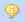 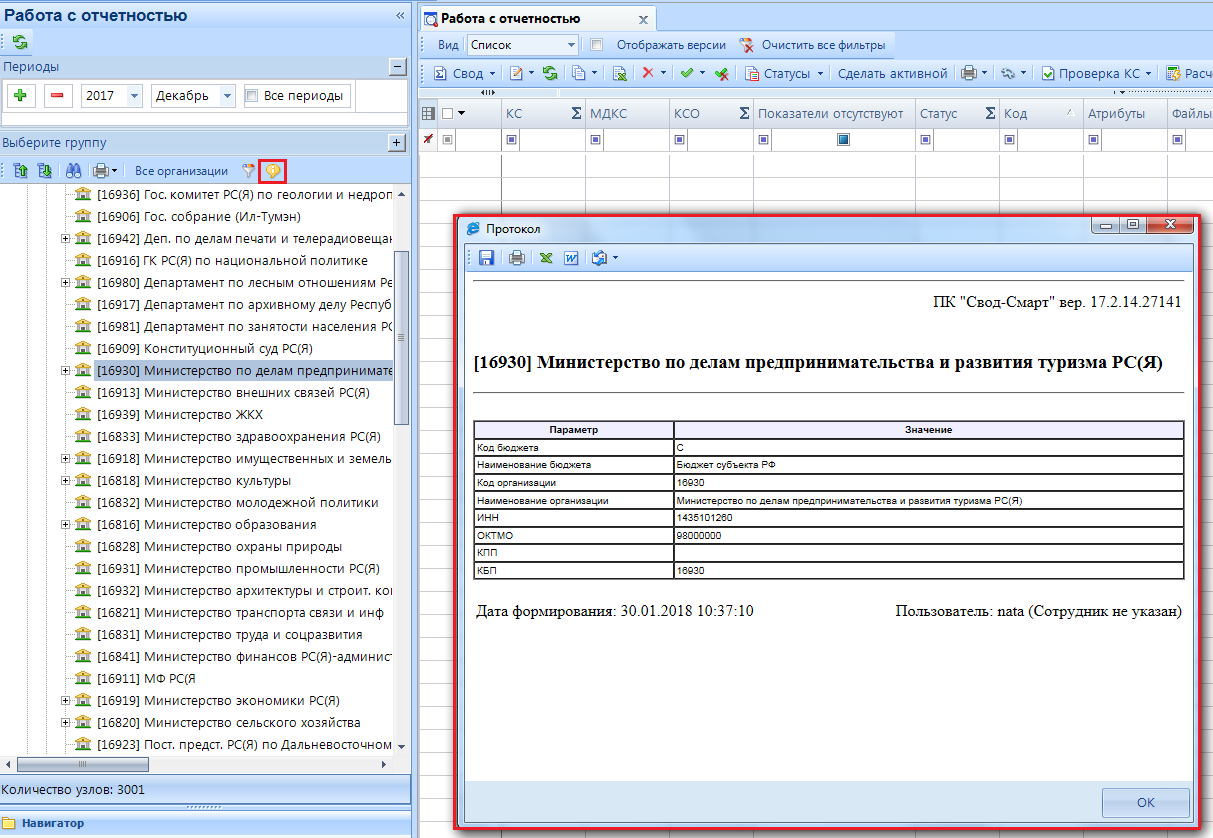 Рисунок 15 Работа с отчетностью в ПК «Свод-СМАРТ»1.2.2 Проверить версию  ПК «Свод-СМАРТ»Версию веб-клиента ПК «Свод - СМАРТ» можно проверить, нажав на кнопку [Проверить версию Свод-СМАРТ] в командной панели модуля в правом верхнем углу.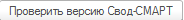 В случае корректной версии ПК «Свод-СМАРТ», появится всплывающее сообщение следующего вида: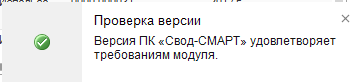 1.2.3 Проверка соединенияДля проверки соединения с сервисом веб-клиента ПК «Свод-СМАРТ» необходимо нажать на кнопку  [Проверить соединение] в командной панели модуля правом верхнем углу.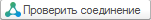 Если соединение установлено успешно, то появится всплывающее сообщение следующего вида: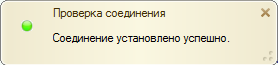 Если соединение не установлено, появится соответствующее сообщение: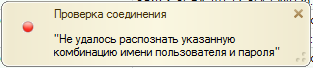 и в окне служебных сообщений появится текст ошибки.1.2.4 Активация модуляПеред началом передачи отчетности из ПК «1С: БГУ» в ПК «Свод-СМАРТ» необходимо активировать модуль.Первоначально необходимо получить лицензионные ключи для организаций, отчетность которых планируется передавать в ПК «Свод-СМАРТ». Для этого следует обратиться в компанию «Кейсистемс»:Почтовый ящик: info@keysystems.ruWeb-страница: http://www.keysystems.ruТелефон: (8352) 323-323.После получения ключа  необходимо его активировать. Для этого в командной панели модуля правом верхнем углу следует воспользоваться кнопкой   [Активация]. 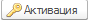 В открывшемся окне активации (Рисунок 16) необходимо ввести полученный активационный ключ в соответствующее поле и нажать на кнопку   [Активировать].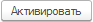 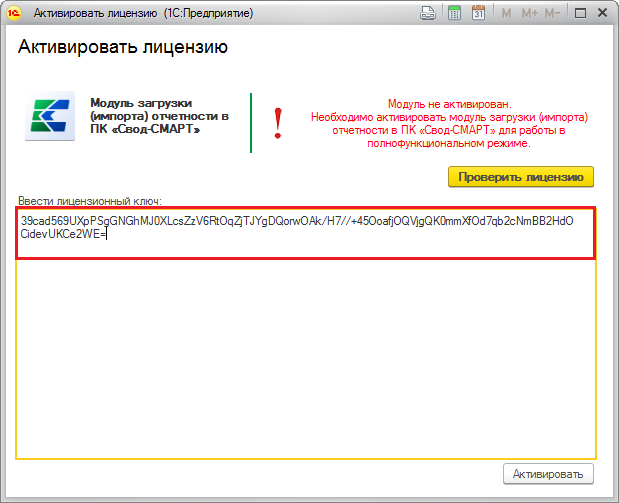 Рисунок 16 Окно активацииПри успешной активации на экране появится диалоговое окно с параметрами лицензии (Рисунок 17).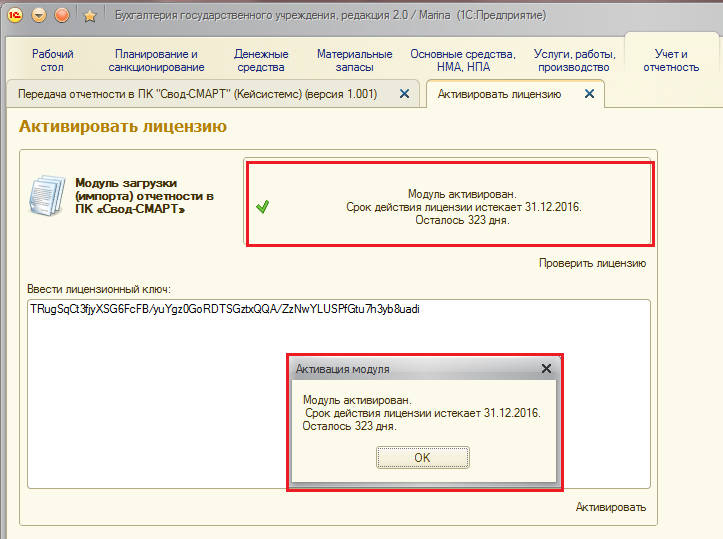 Рисунок 17 Успешная активацияПроверить все текущие лицензии можно, нажав на кнопку    [Проверить лицензию] в окне активации (Рисунок 18).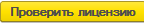 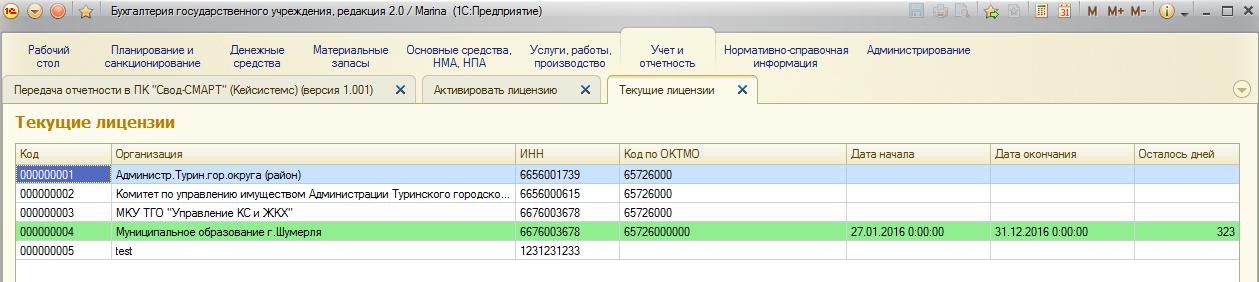 Рисунок 18 Текущие лицензии1.3 Передача отчетности в ПК «Свод-СМАРТ»1.3.1 Выгрузка отчетовПосле того как все необходимые параметры будут заполнены и все необходимые ключи зарегистрированы можно приступить к передаче отчетности.В списке отчетов необходимо отметить необходимые отчеты и нажать на кнопку   [Выгрузить отчеты] (Рисунок 19).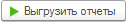 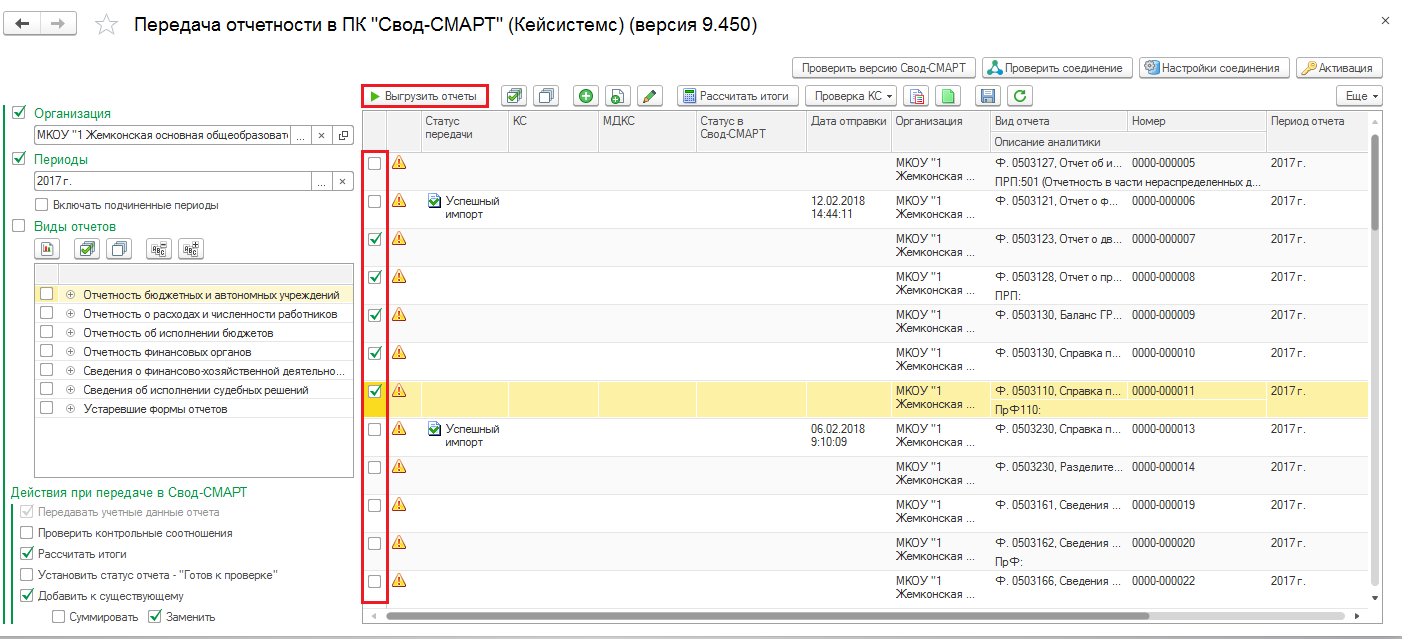 Рисунок 19 Передача отчетности.В нижнем правом углу экрана появится окно-сообщение о ходе выполнения операции (Рисунок 20):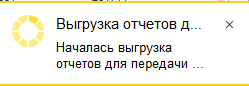 Рисунок 20 Выгрузка отчета из ПК «1С: БГУ» в ПК «Свод-СМАРТ»При успешной передачи отчетности в ПК «Свод-СМАРТ» в списке отчетности появится соответствующий статус (Рисунок 21).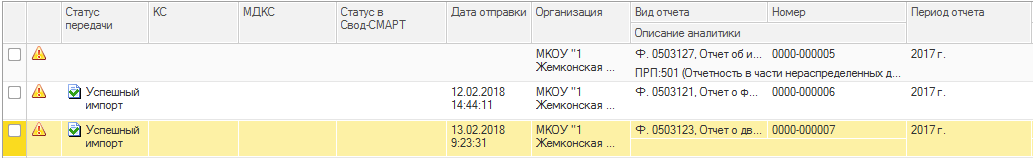 Рисунок 21 Статусы передачи отчетности.После загрузки и обработки отчета ПК «Свод-СМАРТ» автоматически передает в ПК «1С: БГУ» протокол передачи отчета для отображения пользователю (Рисунок 22). 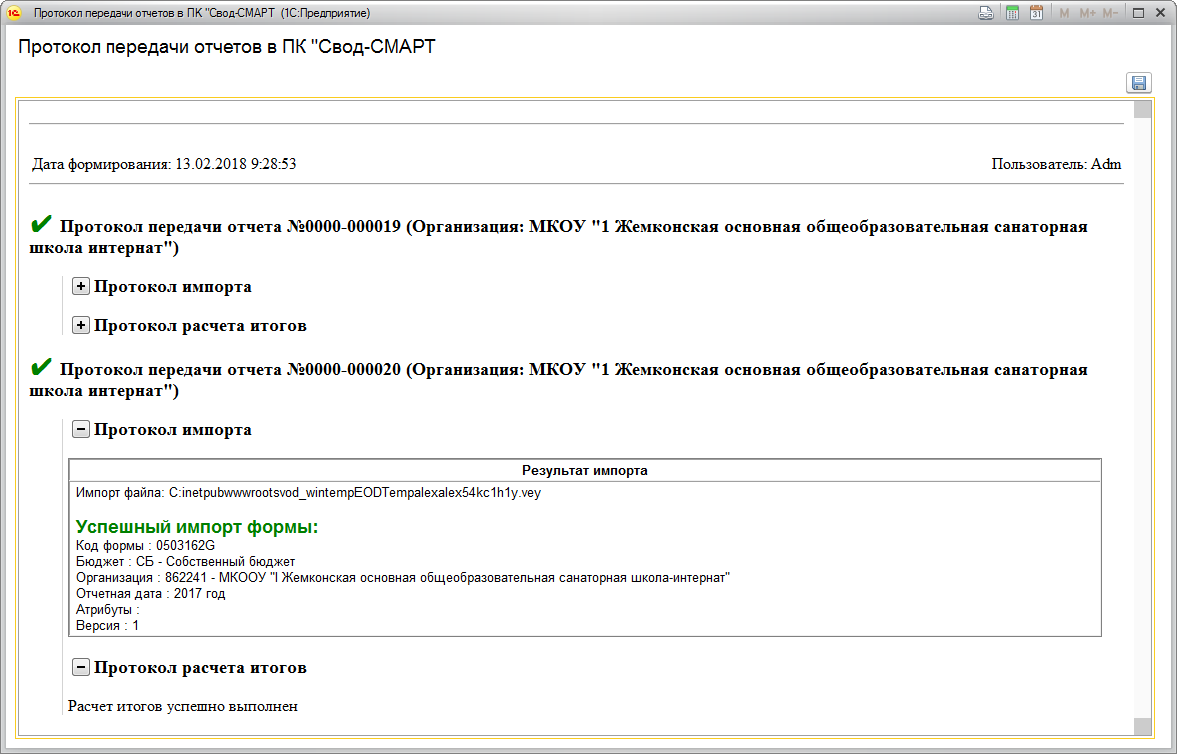 Рисунок 22 Протокол передачи нескольких отчетов.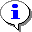 УведомлениеВажные сведения о влиянии текущих действий пользователя на выполнение других функций модуля.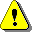 ПредупреждениеВажные сведения о возможных негативных последствиях действий пользователя.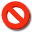 ПредостережениеКритически важные сведения, пренебрежение которыми может привести к ошибкам.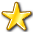 ЗамечаниеПолезные дополнительные сведения, советы, общеизвестные факты и выводы.[Активация][Активация]Функциональные экранные кнопки.СПРАВКА => О ПРОГРАММЕСПРАВКА => О ПРОГРАММЕНавигация по пунктам меню и режимам.          п. 2.1.1рисунок 5          п. 2.1.1рисунок 5Ссылки на структурные элементы, рисунки, таблицы текущего документа.Необходимо выбирать файл модуля, соответствующий установленной редакции конфигурации программы ПК «1С: БГУ».После обновления конфигурации обработка не удаляется, так как она входит в состав информационной базы, а не конфигурации ПК «1С: БГУ».